Publicado en Sabadell, Barcelona  el 22/02/2017 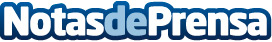 UBS2 presenta su novedad 'Mami like me'Las peques y las madres más fashionistas ya pueden ir vestidas a juego gracias a la nueva colección 'Mami like me': Muchas mamás están encantadas de poder vestir alguna prenda igual que la de su hija, esto las divierte y estrecha aún más el vínculo entre ellas. Celebrities como Alessandra Ambrosio o Beyoncé siguen esta tendencia desde hace años, y por esto UBS2 ha creado una divertida colección de camisetas desde la talla XS a la XLDatos de contacto:PaulaVia Corso SL(+34) 93 720 63 00Nota de prensa publicada en: https://www.notasdeprensa.es/ubs2-presenta-su-novedad-mami-like-me_1 Categorias: Nacional Moda Sociedad Ocio para niños http://www.notasdeprensa.es